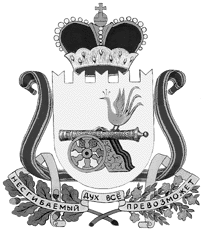 администрация муниципального образования«Вяземский район» смоленской областиПОСТАНОВЛЕНИЕот 04.12.2015 № 2297В целях исполнения Указа Президента Российской Федерации от 24 марта  2014 года № 172 «О Всероссийском физкультурно-спортивном комплексе «Готов к труду и обороне» (ГТО)», координации деятельности по внедрению и реализации Всероссийского физкультурно-спортивного комплекса «Готов к труду и обороне» (ГТО) в муниципальном образовании «Вяземский район» Смоленской области, руководствуясь Уставом муниципального образования «Вяземский район» Смоленской области,Администрация муниципального образования «Вяземский район» Смоленской области постановляет:1. Создать координационный совет по внедрению и реализации Всероссийского физкультурно-спортивного комплекса «Готов к труду и обороне» (ГТО) в муниципальном образовании «Вяземский район» Смоленской области (далее – координационный  совет).2. Утвердить состав координационного совета по внедрению и реализации Всероссийского физкультурно-спортивного комплекса «Готов к труду и обороне» (ГТО) в муниципальном образовании «Вяземский район» Смоленской области (приложение 1).3. Утвердить положение о координационном совете по внедрению и реализации Всероссийского физкультурно-спортивного комплекса «Готов к труду и обороне» (ГТО) в муниципальном образовании «Вяземский район» Смоленской области (приложение 2).3. Опубликовать настоящее постановление в газете «Вяземский вестник»                  и разместить на официальном сайте Администрации муниципального образования «Вяземский район» Смоленской области.4. Контроль за исполнением данного постановления возложить на    заместителя Главы Администрации муниципального образования «Вяземский район» Смоленской области Т.А. Якушеву.Глава Администрации  муниципального образования «Вяземский район» Смоленской области	                                            И.В. ДемидоваСОСТАВкоординационного совета по внедрению и реализации Всероссийского физкультурно-спортивного комплекса «Готов к труду и обороне» (ГТО)  в муниципальном образовании «Вяземский район» Смоленской областиПОЛОЖЕНИЕо координационном совете по внедрению и реализации Всероссийского физкультурно-спортивного комплекса «Готов к труду и обороне» (ГТО)  в муниципальном образовании «Вяземский район» Смоленской области1. ОБЩИЕ ПОЛОЖЕНИЯ1.1.	Координационный совет по внедрению и реализации Всероссийского физкультурно-спортивного комплекса «Готов к труду и обороне»  (ГТО)  в муниципальном образовании «Вяземский район» Смоленской области (далее – Координационный  совет) является постоянно действующим совещательным органом, обеспечивающим решение вопросов, касающихся внедрения и реализации Всероссийского физкультурно-спортивного комплекса «Готов к труду и обороне» в муниципальном образовании «Вяземский район» Смоленской области.1.2. Координационный совет в своей деятельности руководствуется Конституцией Российской Федерацией, Указом Президента Российской Федерации от 24 марта  2014 года № 172 «О Всероссийском физкультурно-спортивном комплексе «Готов к труду и обороне» (ГТО)», Уставом муниципального образования «Вяземский район» Смоленской области, а также настоящим Положением.1.3. Настоящее  положение  устанавливает  общие  правила организации деятельности Координационного совета по реализации его полномочий.1.4. Организационное  обеспечение  деятельности Координационного совета осуществляет комитет по физической культуре, спорту и молодежной политике Администрации муниципального образования «Вяземский район» Смоленской области.2. ОСНОВНЫЕ ЗАДАЧИ КООРДИНАЦИОННОГО СОВЕТАОсновными  задачами Координационного совета являются:2.1.	Утверждение порядка организации и проведения мероприятий по выполнению нормативов Всероссийского физкультурно-спортивного комплекса «Готов к труду и обороне» (ГТО) среди обучающихся и работников организаций расположенных на территории муниципального образования «Вяземский район» Смоленской области.2.2.	Содействие обеспечению деятельности центра тестирования по выполнению видов испытаний (тестов), нормативов, требований к оценке уровня знаний и умений в области физической культуры и спорта для всех групп населения.3. ОРГАНИЗАЦИЯ ДЕЯТЕЛЬНОСТИКООРДИНАЦИОННОГО СОВЕТА3.1. Координационный совет осуществляет свою деятельность в соответствии с планом работы, проект которого рассматривается на заседании Координационного совета и утверждается его председателем. План составляется и утверждается на один год. 3.2. Члены Координационного совета принимают участие в подготовке и решении вопросов внедрения Всероссийского физкультурно-спортивного комплекса «Готов к труду и обороне» в муниципальном образовании «Вяземский район» Смоленской области.3.3.	Проект повестки дня заседания Координационного совета   уточняется   в процессе подготовки к очередному заседанию и представляется на  утверждение председателю Координационного совета не менее чем за 5 дней до даты проведения заседания.3.4.	Председателю Координационного совета не позднее, чем за 3 дня до даты проведения заседания предоставляются следующие материалы:- аналитическая справка по рассматриваемому вопросу;- тезисы выступления основного докладчика;- тезисы выступлений содокладчиков;- проект решения по рассматриваемому вопросу с указанием исполнителей поручений и сроков исполнения;- предложения по составу приглашенных на заседание Координационного совета лиц. 3.5.	Контроль за качеством и своевременностью подготовки и предоставления материалов для рассмотрения на заседаниях Координационного совета осуществляется секретарем Координационного совета.	3.6.	В случае непредставления материалов, указанных в пунктах 3.3.,3.4. в срок, вопрос по решению председателя Координационного совета может быть снят с рассмотрения либо перенесен для рассмотрения на другом заседании.3.7.	Утвержденный председателем Координационного совета проект решения, повестка заседания и соответствующие материалы раздаются  членам   Координационного совета  и участникам заседания на заседании.3.8.	Заседания Координационного совета проводятся не реже одного раза в полугодие. В случае необходимости по решению председателя  Координационного совета могут проводиться внеочередные заседания.3.9.	Заседание Координационного совета считается правомочным, ели на нем присутствует более половины ее членов.3.10.	Заседание проводит председатель Координационного совета, который:- ведет заседание Координационного совета;- организует обсуждение вопросов повестки дня заседания Координационного совета;- организует обсуждение поступивших от членов Координационного совета замечаний и предложений по проекту решения;- предоставляет слово для выступления членам Координационного совета, а также приглашенным лицам в порядке очередности поступивших заявок.	3.11. При голосовании член Координационного совета имеет один голос и голосует лично.3.12. Член Координационного совета, не согласный с принятым Координационным советом решением вправе на заседании, на  котором  было  принято  указанное  решение,  после голосования довести до сведения членов Координационного совета особое мнение, которое вносится в протокол.  Особое мнение, изложенное в письменной форме, прилагается к протоколу заседания Координационного совета.	3.13. Решения Координационного совета принимаются открытым голосованием простым большинством голосов присутствующих на заседании членов Координационного совета. В случае  проведения голосования по рассматриваемому вопросу председатель голосует последним. При равенстве голосов решающим является голос председателя Координационного совета.3.14. Решения Координационного совета рассылаются членам Координационного совета, а также организациям и должностным лицам по списку, утвержденному председателем Координационного совета в трехдневный срок после подписания протокола.3.15. Контроль исполнения поручений, содержащихся в решениях Координационного совета, осуществляет секретарь Координационного совета.3.16. Председатель Координационного совета определяет сроки и периодичность представления ему результатов контроля исполнения поручений.3.17. В случае отсутствия председателя Координационного совета его обязанности исполняет  заместитель председателя  Координационного совета.ПРАВА КООРДИНАЦИОННОГО СОВЕТАКоординационный совет имеет право:4.1. Принимать решения в пределах своей компетенции, касающиеся организации, координации, совершенствования деятельности Координационного совета, а также осуществлять контроль за исполнением  этих  решений.4.2.	Запрашивать и получать в установленном законодательством Российской Федерации порядке необходимые материалы и информацию по вопросам, входящим в компетенцию Координационного совета.4.3.	Привлекать в установленном порядке для участия в работе Координационного совета представителей отраслевых (функциональных) и территориальных органов Администрации муниципального образования «Вяземский район» Смоленской области, муниципальных учреждений (по согласованию), общественных организаций  (по согласованию).О создании координационного совета по внедрению и реализации Всероссийского физкультурно-спортивного комплекса «Готов к труду и обороне» (ГТО) в муниципальном образовании «Вяземский район» Смоленской областиПриложение 1к постановлению Администрации муниципального образования «Вяземский район» Смоленской областиот  04.12.2015 № 2297Якушева                                 -  Тамара Анатольевназаместитель Главы Администрации муниципального образования «Вяземский район» Смоленской области, председатель координационного совета Кореневский                          -Виктор Петровичпредседатель комитета по физической культуре, спорту и молодежной политике Администрации муниципального образования «Вяземский район» Смоленской области, заместитель председателя координационного советаБобкова                                  -Елена Геннадьевна специалист 1 категории комитета по физической культуре, спорту и молодежной политике Администрации муниципального образования «Вяземский район» Смоленской области, секретарь координационного советаЧлены координационного совета:Члены координационного совета:Антипов                               -Александр Викторовичначальник полиции Межмуниципального отдела МВД России «Вяземский» (по согласованию)Гусев                                     -Михаил Андреевичруководитель методического объединения, преподаватель основ безопасности жизнедеятельности муниципального бюджетного общеобразовательного учреждения средняя общеобразовательная школа № 8               Семенков                              -Игорь Михайловичпредседатель комитета образования Администрации муниципального образования «Вяземский район» Смоленской областиСлюсарь                              -Анна Ивановна директор муниципального бюджетного учреждения «Вяземский информационный центр» Смирнов                              -Виктор Александровичпредседатель комитета по культуре и туризму Администрации муниципального образования «Вяземский район» Смоленской областиЧайкин                                 -Юрий Павлович заместитель директора по спортивно-массовой работе муниципального бюджетного учреждения дополнительного образования детско-юношеской спортивной школы                          г. Вязьмы Смоленской областиЧубаров                               -Алексей Викторовичдиректор муниципального бюджетного учреждения дополнительного образования детско-юношеской спортивной школы                         г. Вязьмы Смоленской областиПриложение 2к постановлению Администрации муниципального образования «Вяземский район» Смоленской областиот  04.12.2015 № 2297